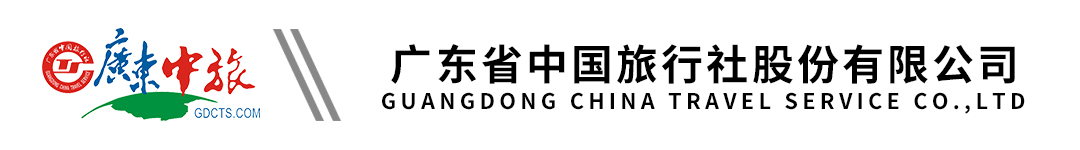 【花涧丽大泸】云南丽江大理泸沽湖双飞纯玩6天丨丽大双古城丨束河古镇丨玉龙雪山冰川大索道丨泸沽湖环湖游丨篝火晚会丨里务比岛丨网红大理理想邦丨大理三塔 （直飞丽江★赠送价值300元大型歌舞表演《丽江千古情》价值280元 《丽江金沙》）行程单行程安排费用说明其他说明产品编号YH-20230210001出发地广州市目的地丽江市-大理白族自治州-丽江泸沽湖行程天数6去程交通飞机返程交通飞机参考航班无无无无无产品亮点★住宿：大理海景酒店(非海景房)+丽江四钻酒店+泸沽湖特色客栈★住宿：大理海景酒店(非海景房)+丽江四钻酒店+泸沽湖特色客栈★住宿：大理海景酒店(非海景房)+丽江四钻酒店+泸沽湖特色客栈★住宿：大理海景酒店(非海景房)+丽江四钻酒店+泸沽湖特色客栈★住宿：大理海景酒店(非海景房)+丽江四钻酒店+泸沽湖特色客栈天数行程详情用餐住宿D1广州-丽江（约3小时航程）-入住酒店-自由活动（机场至市区：车程约40KM，行驶约40分钟）早餐：X     午餐：X     晚餐：X   丽江隐茂民宿、右见酒店、藏元酒店、吉祥园大酒店、祥和一号大酒店、日出江南、高球之家、金恒国际大酒店或同级或不低于以上标准酒店D2丽江-大理 （车程约180公里，行驶约2.5小时）早餐：酒店早餐     午餐：团餐     晚餐：团餐【南诏御宴】   大理公馆 沧海觅踪 洱海龙湾 金海岸 庞业雅阁 苍海雅园或不低于以上标准海景房D3大理-玉龙雪山-丽江（车程约190公里，行驶约2.5小时）早餐：酒店早餐     午餐：（营养餐包）     晚餐：X   丽江隐茂民宿、右见酒店、藏元酒店、吉祥园大酒店、祥和一号大酒店、日出江南、高球之家、金恒国际大酒店或不低于以上标准酒店D4丽江-泸沽湖（车程约190公里，行驶约5小时）早餐：酒店早餐     午餐：桌餐     晚餐：桌餐   泸沽湖参考酒店：碧云居客栈、湖光晓月、隐泸花园、草海艺宿生态大酒店、喵小姐的客栈、咪勒酒店、圣松酒店、慵懒时光、云里别院、半山云舍或不低于以上标准民居精品客栈D5泸沽湖-丽江    （车程约200公里，行驶约5小时）早餐：酒店早餐     午餐：桌餐     晚餐：X   丽江隐茂民宿、右见酒店、藏元酒店、吉祥园大酒店、祥和一号大酒店、日出江南、高球之家、金恒国际大酒店或不低于以上标准酒店D6丽江-广州（航程约3小时）早餐：酒店早餐     午餐：X     晚餐：X   无费用包含1、交通：往返程飞机经济舱特惠机票。进出港口、航班时间等以航司出票为准。  参考航班起飞时间（06：00-23：55）如有特殊要求，请报名前咨询前台工作人员并书面说明，如无特殊要求，我社按当天团队特惠机位安排，如无法安排，不另通知，以航空公司安排航班时间为准，不可更改。1、交通：往返程飞机经济舱特惠机票。进出港口、航班时间等以航司出票为准。  参考航班起飞时间（06：00-23：55）如有特殊要求，请报名前咨询前台工作人员并书面说明，如无特殊要求，我社按当天团队特惠机位安排，如无法安排，不另通知，以航空公司安排航班时间为准，不可更改。1、交通：往返程飞机经济舱特惠机票。进出港口、航班时间等以航司出票为准。  参考航班起飞时间（06：00-23：55）如有特殊要求，请报名前咨询前台工作人员并书面说明，如无特殊要求，我社按当天团队特惠机位安排，如无法安排，不另通知，以航空公司安排航班时间为准，不可更改。费用不包含1、合同未约定由组团社支付的费用（包括行程以外非合同约定活动项目所需的费用、 游览过程中缆车索道游船费、自由活动期间发生的费用等）。 1、合同未约定由组团社支付的费用（包括行程以外非合同约定活动项目所需的费用、 游览过程中缆车索道游船费、自由活动期间发生的费用等）。 1、合同未约定由组团社支付的费用（包括行程以外非合同约定活动项目所需的费用、 游览过程中缆车索道游船费、自由活动期间发生的费用等）。 预订须知1、 本产品供应商为：广州永和旅行社有限公司 ，许可证号：L-GD01310 质监电话15013239696，020-86345801。此团 10 人成团，为保证游客如期出发，我社将与其他旅行社共同委托广州永和旅行社有限公司组织出发（全国拼团），如客人不接受拼团出发，请报名时以书面形式注明。此团由广州永和旅行社有限公司委托旅游目的地具有相应资质的地接社承接本旅行团在当地的接待业务，地接社的相关信息、委派的导游姓名和电话，以及具体车次时间、最终行程（游览顺序）及入住酒店的具体名称等信息，一并在出团前派发的出团通知书行程表中告知，客人对此表示同意。 温馨提示1.云南地区由于海拔较高、空气稀薄、气压偏低，含氧量明显降低，最初几天尽可能避免剧烈运动，饮食要有节制，以免增加胃肠道负担，吃饭不宜太饱，饮水不要太多，饮茶不要太浓，最好不要抽烟，饮酒，要具备良好的心理准备，保持乐观的情绪。这才是防治高原反应的最佳”良药”。 云南为海拔较高地区，车速、空调、同级酒店将不如广东。